Grassroots Arts Program 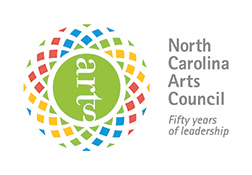 Subgrant Report Form FY 2018–2019 Submit this report to your funding agency. It should not be submitted to the North Carolina Arts Council.Organization Information Name of Organization _________________________________________________________________Contact Person’s Name________________________________________________________________Contact Person’s Title _________________________________________________________________Mailing Address _____________________________ City _____________________________________State: North Carolina	Zip Code _________________	County________________________________Work Phone (___) ______________________	Fax Number (___) _____________________________E-mail Address _______________________________________________________________________Website _____________________________________________________________________________Organization’s EIN_____________________________________________________________________Applicant Race________________________________________________________________________Project DataProject Budget Grant amount 	 __________	Matching funds (Include any funds beyond the 1:1 match used to execute the project) ________Total Project Budget   __________Participation StatisticsTotal number of participants and audience members ___________________Specify the number of this count who are children and youth (Pre-K through secondary school students) ______________________Specify the number of this count who are artists ____________Grassroots Arts ProgramSubgrant Report Form FY 2018– 2019Submit this report to your funding agency. It should not be submitted to the North Carolina Arts Council.Project DemographicsExcluding artists, what percentage of project participants were: (Should add to 100%)American Indian/Alaskan Native ___________   Native Hawaiian/Pacific Islander _____________Black/African-American _____________              Hispanic/Latino _____________White, not Hispanic _____________        Asian _____________What percentage of artists in the funded project were: (Should add to 100%)American Indian/Alaskan Native ___________   Native Hawaiian/Pacific Islander _____________Black/African-American _____________              Hispanic/Latino _____________White, not Hispanic _____________        Asian _____________Arts EducationDid 50% or more of the project activities involve arts education; increasing knowledge and skills in the arts to grades Pre-K–  12?  _______________Project Description NarrativePlease provide a brief description of the project funded: (limit 25 words) Grassroots Arts ProgramSubgrant Report Form FY 2018– 2019Submit this report to your funding agency. It should not be submitted to the North Carolina Arts Council.AttachmentsPublicity Materials (REQUIRED)Attach any materials used for project publicity and any other printed materials using the North Carolina Arts Council credit line and logo. Attach articles, reviews, and other materials documenting funded project. Legislative Letters (OPTIONAL)Copies of the letters or emails sent to legislators expressing appreciation of this grant.  List of Participating Artists and Arts Groups (OPTIONAL)Attach a list that includes the names, addresses, and art forms of artists and arts organizations participating in your funded project. We use this information to invite them to be registered in our database.  